Arbeitsplan 3 NMS KematenEnglisch 4. KlasseFür die Fleißigen…Überprüft und besprochen mit einem Erziehungsberechtigten: Datum: __________________Unterschrift des Erziehungsberechtigten: _______________________________________________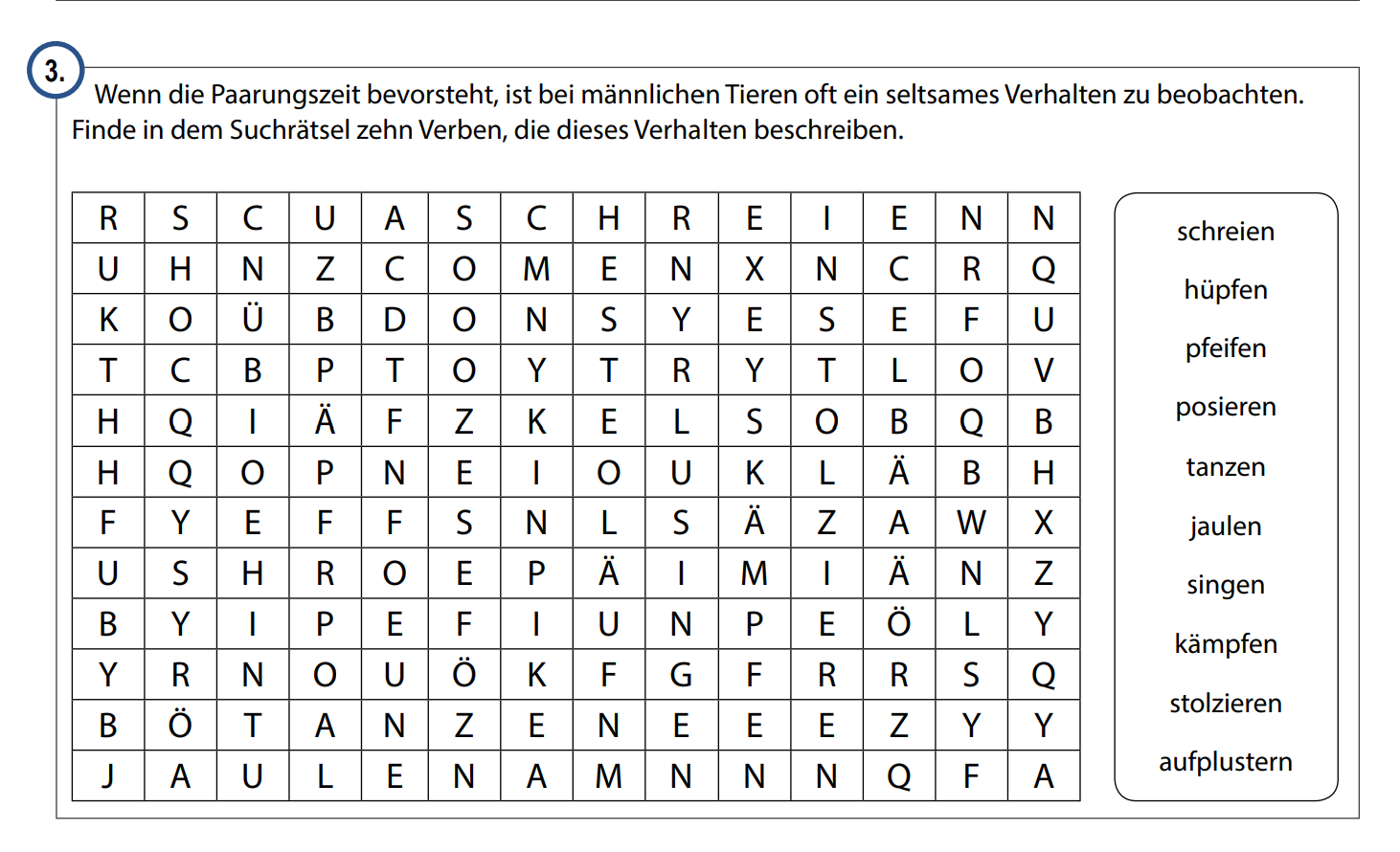 FachEnglischSchulwoche: 30.30.3. – 3.4.2020Aufgabenstellung:Arbeitsmaterial Erledigt am:Cyberhomework: unit: 8https://www.helbling-ezone.com/Wiederhole die irregular verbs.Student`s book: pages: 140/141Worksheet irregular verbsPast simple vs. Present perfectStudy the tenses in the SB p.85 Worksheet present perfect vs pastDu kannst die CYBERHOMEWORK nicht ONLINE erledigen?Druck sie aus!Beim Arbeitsplan der Woche findest du den Link zum Drucken der Hausübungen!Falls du die cyberhomework nicht ausdrucken kannst, schreib die Lösungen in ein Heft oder auf ein Blatt und leg es in einer Mappe ab.Aufgabenstellung: Wiederholung des Gelernten: digi4schoolprogress checkgrammar videos;student`s book, workbook;Auf der HOMEPAGE der NMS -KEMATEN gibt es unter dem MenüpunktLINKS – ENGLISCHeine Sammlung von empfehlenswerten Webseiten zum Üben!